Year 12 Economics 2024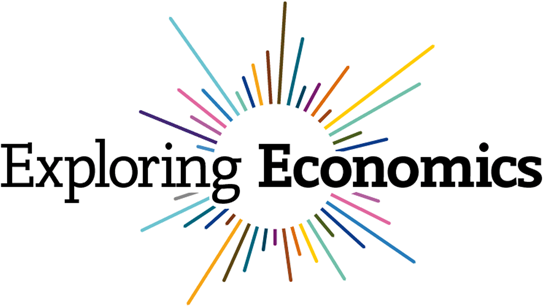 Important economic issuesStarting A-Level Economics in Year 12 – Induction TaskMuch of the work you will do will involve you analysing real life current issues affecting households, firms and society as a whole. The government will have to make many key decisions in the next few years which may have a profound effect on people`s standards of living.Here are a few examples of these decisions:Task 1:For each scenario – you need to decide Yes or No and justify your opinion – maximum of three sentences.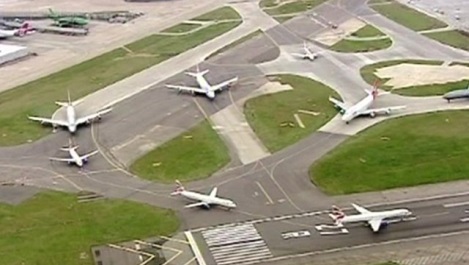 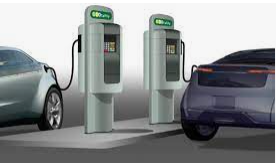 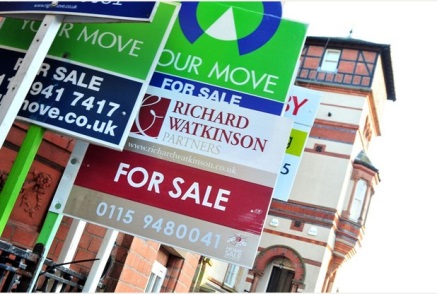 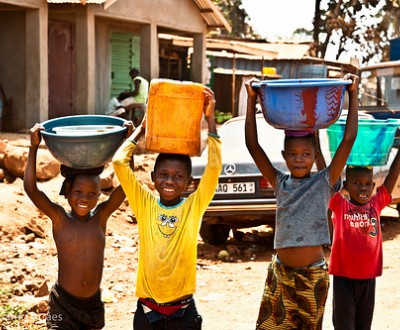 Task 2For this piece of work, you have the choice of researching something of interest from the subject of economics.  You can choose one of the following approaches (labelled 1 to 4) and then complete the task at the bottom of the page:Go to the following website:https://www.bbc.co.uk/news/business/economyBrowse the articles and find one that interests youThe ‘features’ section is particularly good for looking at issues in depthUse the article from the BBC website as a starting point for further researchListen to one of the podcasts recommended by Tim Harford here: http://timharford.com/2018/06/the-best-economics-podcasts-in-2018/Pick one of the following issues to investigate:The ‘green revolution’ and the economic impact of thisThe economic impact of Russia’s invasion of UkraineGovernment economic policy – whoever wins on July 4th, what are their economic policies?  What are the aims of these policies?The economics of crypto currencies (Bitcoin, etc)Hedge funds and their impact on the economyElectric carsThe economic impact of vaping‘Technological disruption’ – markets where technology is transforming the way markets work e.g. online shopping; ride-sharing; entertainment industry etc.The future of work – automation and artificial intelligence, working from home.Something economics-related of your choice.-------------------------------------------------------------------------------------------------------------------------------------------------Title:  Why is (your choice) important?Whichever option you choose, follow these guidelines.Produce a summary of the issue, which includes:What is happening now, what has happened in the past, what could happen in the futureA summary of the main debates/disagreements e.g. is the change good or bad?  Who might it be good or bad for?How does it affect some of the economic basics?  (e.g. prices? Choice? Competition? Employment? Growth? Development? Investment? Income? Etc)A conclusion/judgement, which answers why the topic you have chosen is important and who it is important for.Basic features:Maximum of 2 sides of typed A4Graphs and data, where helpfulLinks to articles/podcasts you usedIdentification of key terms